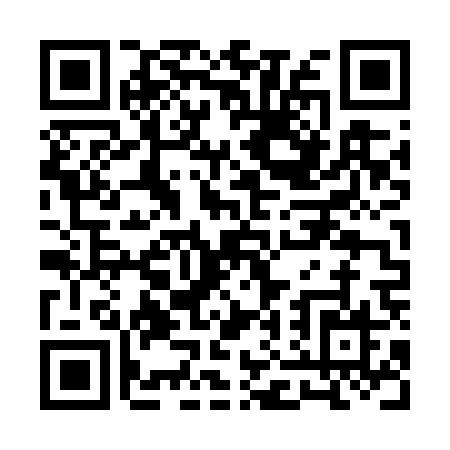 Prayer times for Belgrade Junction, Montana, USAWed 1 May 2024 - Fri 31 May 2024High Latitude Method: Angle Based RulePrayer Calculation Method: Islamic Society of North AmericaAsar Calculation Method: ShafiPrayer times provided by https://www.salahtimes.comDateDayFajrSunriseDhuhrAsrMaghribIsha1Wed4:356:121:225:198:3310:102Thu4:336:101:225:208:3510:123Fri4:316:091:225:208:3610:144Sat4:296:071:225:218:3710:165Sun4:276:061:225:218:3910:186Mon4:256:041:225:228:4010:197Tue4:236:031:225:228:4110:218Wed4:216:021:225:238:4210:239Thu4:196:001:225:238:4310:2510Fri4:175:591:225:238:4510:2711Sat4:155:581:215:248:4610:2912Sun4:135:561:215:248:4710:3113Mon4:125:551:215:258:4810:3214Tue4:105:541:215:258:5010:3415Wed4:085:531:225:268:5110:3616Thu4:065:521:225:268:5210:3817Fri4:055:511:225:268:5310:4018Sat4:035:501:225:278:5410:4119Sun4:015:491:225:278:5510:4320Mon3:595:481:225:288:5610:4521Tue3:585:471:225:288:5710:4722Wed3:565:461:225:288:5910:4823Thu3:555:451:225:299:0010:5024Fri3:535:441:225:299:0110:5225Sat3:525:431:225:309:0210:5326Sun3:505:421:225:309:0310:5527Mon3:495:421:225:309:0410:5628Tue3:485:411:235:319:0510:5829Wed3:475:401:235:319:0611:0030Thu3:455:401:235:319:0611:0131Fri3:445:391:235:329:0711:02